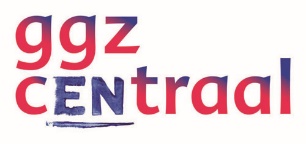 Refereerbijeenkomsten najaar 2019‘Nieuwe inzichten van de psychotherapeutische behandeling ’ GGz Centraal, A- opleiding, P- opleiding, VS- opleidingData: maandag 2 september 2019, maandag 7 oktober 2019, maandag 2 december 2019Locatie: Lukaskerk, Landgoed Veldwijk ErmeloNa de ‘Era of the brain’ waarbij er bijna exclusief aandacht voor de neurobiologische kant van de psychiatrie was, mag de laatste jaren de psychotherapeutische behandeling zich in hernieuwde aandacht verheugen. Zo is er binnen GGz Centraal, twee jaar geleden het centrum voor psychotherapie opgericht waarbij getracht wordt om de diagnostiek en de psychotherapeutische behandeling van vroeg getraumatiseerde patiënten, patiënten met een persoonlijkheidsstoornissen en complexe angst- en dwangpatiënten te combineren.Tijdens de komende drie refereerbijeenkomsten zullen de verschillende aspecten en de nieuwe inzichten van de psychotherapeutische behandeling besproken en bediscussieerd worden.Leerdoelen:Na de drie refereerbijeenkomsten is de deelnemer up to date met betrekking tot de generieke module psychotherapie en de plaatsbepaling van de psychotherapie binnen de psychiatrie.Is de deelnemer op de hoogte van de nieuwste inzichten met betrekking tot de transdiagnostische diagnostiek en psychotherapeutische behandeling.Is de deelnemer op de hoogte van de veranderde psychodynamische inzichten met betrekking tot het concept diade/triade/Oedipus complex.De deelnemer heeft kennis van de meest actuele ontwikkelingen in de psychotherapie, in het bijzonder wat betreft de therapeutische relatie en veranderingsprocessen, en wat betreft de stand van zaken zoals beschreven in de generieke module psychotherapie.Commissie:Dr. H.J.G.M. van Megen, A- opleider, psychiater/psychotherapeut, Angst- en Dwang GGz CentraalDr. C. Hessels, P-opleider en klinisch psycholoog programma HYPE, GGz CentraalDrs. M. de Leeuw, Opleider Verpleegkundig Specialist GGZ /Teamleider zorg FACT/Verpleegkundig specialist GGZ, GGz CentraalDr. P. Roberto Doornebal-Bakker, psychiater en genetisch epidemioloog, plaatsvervangend opleider en opleider aandachtsgebied volwassenenpsychiatrie, GGz CentraalDrs. Angelien Steen, psychiater/ psychotherapeut Centrum voor Psychotherapie, GGz CentraalDr. Piet Verhagen, psychiater en theoloog programma persoonlijkheidsstoornissen, GGz Centraal.Programma Refereerbijeenkomst d.d. 2 september 2019Programma Refereerbijeenkomst d.d. 2 september 201917.30 - 18.30 uurInloop met koffie, thee en broodjes18.30 - 18.40 uurWelkom en inleiding door dagvoorzitters; dr. Piet Verhagen en     drs. Angelien Steen 18.40 - 19.25 uurLezing dr. Rien Van, ”Optimalisatie van het psychotherapeutisch proces”19.25 - 19.35 uurPauze19.35 - 20.20 uurLezing dr. Anton Hafkenscheid, “ Therapeutische relatie, een nieuw perspectief”20.20 -21.00 uurSluiting  Programma Refereerbijeenkomst d.d. 7 oktober 2019 Programma Refereerbijeenkomst d.d. 7 oktober 201917.30 - 18.30 uurInloop met koffie, thee en broodjes18.30 - 18.40 uurWelkom en inleiding door dagvoorzitters; dr. Piet Verhagen en      drs. Angelien Steen 18.40 - 19.25 uurLezing  drs. Marc Hamburger, “Driehoeksverhoudingen: kind, gezin en therapie”19.25 - 19.35 uurPauze19.35 - 20.20 uurLezing dr. Sjoerd Colijn, “Veranderingsmechanismen in de psychotherapie”20.20 - 21.00 uurSluiting  Programma Refereerbijeenkomst d.d. 2 december 2019 Programma Refereerbijeenkomst d.d. 2 december 201917.30 - 18.30 uurInloop met koffie, thee en broodjes18.30 - 18.40 uurWelkom en inleiding door dagvoorzitters; dr. Piet Verhagen en     drs. Angelien Steen 18.40 - 19.25 uurLezing drs. Barbara Montagne, “Innovatie transdiagnostische psychotherapie”19.25 - 19.35 uurPauze19.35 - 20.20 uurLezing Paulien Bom, “Opvoeden en hulpverlenen met vallen en opstaan”20.20 - 21.00 uurSluiting 